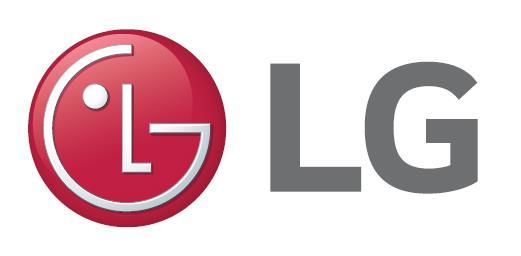 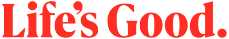 LG sostiene i giovani talenti: al via il progetto con Humana People to People Italia e Domus Academy per esplorare il potenziale della moda sostenibile e gli scenari abitativi del futuroParte della campagna globale "Better Choices make a better world", l’iniziativa prevede un progetto accademico che ha coinvolto gli  studenti di Domus Academy e il lancio della mostra Better Day Exhibition l'1 e il 2 dicembre a Milano. LG, inoltre, finanzierà un progetto di formazione per giovani talenti presso una scuola professionale di Humana in Malawi.Milano, 14 novembre 2023 – LG Electronics, leader dell'innovazione nel settore dell'elettronica di consumo, è orgogliosa di annunciare una partnership che ha coinvolto Humana People to People Italia, l'organizzazione umanitaria  che da oltre 25 anni finanzia progetti sociali anche grazie alla raccolta, selezione e vendita di abiti usati, e Domus Academy, con i suoi innovativi Master Accademici in Fashion Design e Product Design, al fine di valorizzare i giovani talenti e produrre un cambiamento reale per un futuro più sostenibile.LG celebrerà questa partnership attraverso Better Day Exhibition, la sua prima mostra dedicata alla moda sostenibile, che si terrà l'1 e il 2 dicembre a Milano, nella quale gli studenti di Domus Academy presenteranno i loro lavori più significativi  frutto della collaborazione con LG.Durante il workshop "From rags to riches" (“da abiti usati a tesori”) infatti, LG ha sfidato gli studenti di Domus Academy a realizzare un'innovativa collezione di moda, realizzata con abiti usati, in grado di rappresentare i valori di LG. Gli studenti sono stati guidati nella realizzazione del progetto dalla celebre designer internazionale e ambasciatrice della moda equa, Marina Spadafora, e dalla designer esperta in collezioni femminili di lusso sostenibile ed ex-studentessa, Cora Bellotto.Per realizzare il progetto, Humana ha messo a disposizione degli studenti gli abiti raccolti attraverso le loro celebri Ecobox, posizionate per l’occasione all’interno degli uffici di LG e delle strutture di Domus Academy. All’interno delle Ecobox sono stati raccolti anche altri capi di abbigliamento che entreranno nella filiera di Humana e, grazie alla loro valorizzazione, contribuiranno a sostenere i progetti sociali e ambientali dell'organizzazione attivi in Italia e nel mondo."Upcycling, ovvero la nuova frontiera del riciclo, non significa semplicemente cucire un bottone su una giacca, rattoppare un buco o creare uno stile poco tradizionale. Upcycling significa creare capi con un processo responsabile in grado di valorizzare e riutilizzare creativamente i materiali di partenza" spiegano le project leader, definendo chiaramente l’obiettivo del lavoro degli studenti.Con il supporto di esperti di diverse tecniche di upcycling, stampa ecologica, costruzione della collezione, tessuti sostenibili, tecniche no-waste, gli studenti hanno sviluppato 13 collezioni che saranno esposte in occasione della Better Day Exhibition, mettendo in luce la combinazione tra creatività e sostenibilità.Grazie a questa partnership, LG sosterrà un progetto di DAPP Malawi  dedicato a una scuola professionale gestita da Humana People to People, dal 1997, con l'idea di trasmettere alle giovani generazioni competenze e conoscenze tecniche e professionali che permettano loro di liberare il proprio potenziale. Con una donazione di 15.000 euro, LG contribuirà all'apertura del primo corso di cosmetologia nella città di Mikolongue per 20 studenti, aiutandoli a diventare autonomi e avviare piccole attività commerciali. Dalla collaborazione tra il Design Center di LG e Domus Academy è nato anche un workshop di design, dedicato alla scoperta del nuovo concetto di "Masstige (Mass + Prestige) Built-In", che ha coinvolto sia gli studenti del Master in Product Design che quelli di Interior & Living Design.Il progetto affronta il fenomeno sociale della crescita demografica nelle grandi città che determina maggiore densità e costo dello spazio urbano portando gli individui e le coppie a optare per spazi abitativi compatti e più piccoli, spesso privilegiando l'efficienza, la sostenibilità e l'integrazione tecnologica tra diversi elettrodomestici.Il design Masstige risponde a questa esigenza posizionandosi tra il design Mass e il design Premium offrendo prodotti più ricercati e innovativi rispetto a quelli di massa, e più economici rispetto al design di marca.LG ha sfidato gli studenti a ripensare il design di alcuni prodotti tecnologici affinché rispondano al concetto di Masstige Built-In e al concetto di Emotionally Intelligent Design. I lavori più creativi saranno oggetto di una mostra digitale all'interno della Better Day Exhibition, mentre LG presenterà i prototipi dei progetti in occasione della Milano Design Week 2024. La partnership con Humana People to People Italia e Domus Academy rientra all’interno di una campagna globale più ampia di LG, "Better Choices Make a Better World", che riflette l’impegno dell’azienda verso la sostenibilità sia attraverso l’innovazione di prodotto sia attraverso la voce del brand.  Dal 20 ottobre è on air in Italia il primo di una serie di  brand video che presentano la storia di un personaggio "changemaker" che, grazie all'aiuto degli elettrodomestici LG, riesce a creare un futuro più sostenibile per tutti. Per la produzione del video sono stati utilizzati solo materiali sostenibili.“Gli elettrodomestici LG sono noti per introdurre innovazioni inedite sul mercato, ma non crediamo nell’innovazione fine a se stessa. Con la nostra ultima campagna ci rivolgiamo a tutti coloro che condividono la nostra fiducia nel cambiamento positivo, quei coraggiosi ottimisti che noi chiamiamo “changemaker” ha dichiarato Sookie Roh, vicepresidente e responsabile della divisione Brand Communication di LG Electronics Home Appliance & Air Solution. “Vogliamo trasmettere l’idea che le persone possono cambiare il mondo anche attraverso le piccole scelte quotidiane".Per maggiori informazioni sulla campagna LG “Better Choices Make A Better World”, visitare il sito dedicato.---------------Ufficio stampa LG Electronics ItaliaGiulia Balestrieri - giulia.balestrieri@lge.com - M. +39 335 7706929Ufficio stampa: pr_lg.italia@providence-hi.comLG Electronics ItaliaLG Electronics Italia ha sede a Milano e opera nel mercato dell’elettronica di consumo dove è presente con le seguenti divisioni: Home Appliances, Air Solutions, Home Entertainment, Information Technology e Business Solutions. Tutte le soluzioni dell’azienda, sia in ambito B2B sia B2C, sono progettate con l’obiettivo di migliorare la vita quotidiana delle persone attraverso design e funzionalità intelligenti che fanno risparmiare tempo, offrono la massima efficienza energetica e contribuiscono a ridurre l’impatto sul mondo che ci circonda.Per vedere tutti i prodotti consumer di LG Electronics, visita il sito: www.lg.com/it Per vedere tutti i prodotti B2B di LG Electronics, visita il sito: www.lg.com/it/businessPer rimanere sempre aggiornato, consulta: www.lgnewsroom.it  Domus Academy Domus Academy ha iniziato la sua attività nel 1982 a Milano come una delle prime scuole di design post-laurea in Italia ed è stata concepita come un progetto aperto intorno all'esperienza del design e della moda italiana. Domus Academy è un luogo dove i designer del futuro possono sperimentare un ambiente aperto e interdisciplinare, lavorando con aziende visionarie e all'avanguardia. Seguendo il metodo basato sull'apprendimento attraverso la progettazione, gli studenti sviluppano una mentalità che permette loro di trovare soluzioni creative negli scenari futuri.L'offerta accademica consiste in 11 Master accademici riconosciuti dal MUR (Ministero dell'Università e della Ricerca) che coprono quattro aree principali: Design, Moda, Esperienza e Business. Da settembre 2021, le opportunità formative si ampliano con il Double Award Master che consente agli studenti di ricevere anche un Master of Arts con accreditamento britannico. Per rispondere alle crescenti tendenze e alle esigenze del mercato, Domus Academy ha appena lanciato i programmi di Master of Arts della durata di 2 anni: MA in Design Innovation e MA in Fashion: Design, Art & Technology.Nel corso degli anni, Domus Academy ha ricevuto numerosi premi e riconoscimenti, tra cui il Compasso d'Oro per la qualità della ricerca e dell'approccio accademico e lo Special Badge of Excellence in Learning Experience da The Business of Fashion. È inclusa nella classifica mondiale delle università QS per materia, nel settore Art & Design, nella classifica mondiale delle università UI GreenMetric e nella classifica THE Impact.Humana People to People ItaliaHumana People to People Italia è un’organizzazione non profit, indipendente e laica, nata nel 1998 per realizzare progetti di cooperazione internazionale nel mondo e attività di sensibilizzazione in Italia. Humana Italia è membro della Federazione Internazionale Humana People to People, presente in 46 Paesi nel mondo. I pozzi, le scuole, gli interventi di aiuto all’infanzia e sviluppo comunitario, la prevenzione di HIV/AIDS e malaria, così come i programmi agricoli per la sicurezza alimentare sono possibili anche grazie agli abiti che Humana raccoglie in 38 province italiane e valorizza attraverso la successiva vendita. In Italia, oltre a effettuare il servizio di raccolta, selezione e vendita di abiti, Humana gestisce due orti di comunità e sostiene percorsi di sensibilizzazione nelle scuole. Inoltre, promuove partnership sostenibili con aziende, enti e istituzioni. Attraverso queste sinergie virtuose nascono opportunità di crescita e di confronto che generano impatti sociali e ambientali positivi. All’interno dei 16 negozi vintage & second hand di Humana si possono trovare capi di qualità a prezzi accessibili. Acquistare responsabilmente è possibile anche online su www.humanavintage.it. Maggiori informazioni sull’organizzazione disponibili su www.humanaitalia.org.